Publicado en BARCELONA el 18/12/2020 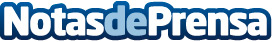 Schneider Electric, reconocida como Proveedora "Champion" en el Canalys Leadership Matrix EMEA 2020APC™ by Schneider Electric ha obtenido el estatus de proveedora "Champion" en el informe anual elaborado por Canalys por su gestión del canal en los mercados EMEA. El estatus "Champion" reconoce a aquellos proveedores que mejoran, año tras año, sus servicios que, de por sí, ya son líderes en el sector. Este es el segundo año consecutivo que APC by Schneider Electric recibe este reconocimiento y lo celebra junto a sus Alliance Partners, Lenovo y HPEDatos de contacto:Noelia Iglesias935228612Nota de prensa publicada en: https://www.notasdeprensa.es/schneider-electric-reconocida-como-proveedora Categorias: Ecología Software Otras Industrias http://www.notasdeprensa.es